GULBENES NOVADA DOMES LĒMUMSGulbenēPar I. K. iesnieguma izskatīšanuGulbenes novada pašvaldības dokumentu vadības sistēmā 2023.gada 8.februārī ar reģistrācijas numuru GD/5.4/23/357-K reģistrēts …. (turpmāk – iesniedzējs), deklarētā dzīvesvieta: .. (turpmāk – dzīvojamā telpa), 2023.gada 8.februāra iesniegums, kurā izteikts lūgums reģistrēt iesniedzēju dzīvokļu jautājumu risināšanas reģistrā kā speciālistu. Iesniedzējs savu lūgumu pamato ar faktu, ka strādā kā aprūpētājs biedrībā “Latvijas Samariešu apvienība”, sniedz sociālo palīdzību Gulbenes novada pašvaldības sociāli mazaizsargātai personu grupai. Iesniedzējam ir piešķirts daudzbērnu ģimenes statuss.Iesniegumam pievienoti šādi dokumenti:biedrības “LATVIJAS SAMARIEŠU APVIENĪBA” izziņa, ka iesniedzēja strādā dienesta “Samariešu atbalsts mājās” Vidzemes nodaļā par aprūpētāju;  Likuma “Par palīdzību dzīvokļa jautājumu risināšanā” (turpmāk – Palīdzības likums) 5.pants nosaka, ka lēmumu par palīdzības sniegšanu dzīvokļa jautājumu risināšanā pieņem attiecīgās pašvaldības dome vai tās deleģēta institūcija, ievērojot šā likuma noteikumus un pašvaldības domes saistošos noteikumus.Palīdzības likuma 21.1 panta pirmā daļa nosaka, ka pašvaldībai piederošu vai tās nomātu dzīvojamo telpu, kurai pašvaldības dome noteikusi speciālistam izīrējamas dzīvojamās telpas statusu, pašvaldība ir tiesīga izīrēt pašvaldības attīstības programmā ietvertā attīstāmajā nozarē (rīcības virzieni, jomas u.c.) nodarbinātam kvalificētam speciālistam vai speciālistam, kas veic ar valsts vai pašvaldības funkciju nodrošināšanu saistītu pārvaldes uzdevumu jomā, kurā konstatēts nepietiekams kvalificētu speciālistu nodrošinājums.Palīdzības likuma 21.1 panta otrā daļa nosaka, ka pašvaldība, izvērtējot pašvaldības attīstības programmā ietvertās nozares (rīcības virzieni, jomas u.c.) un ar valsts vai pašvaldības funkciju nodrošināšanu saistītos pārvaldes uzdevumus, ar saistošajiem noteikumiem nosaka, kurās darbības nozarēs vai kādu pārvaldes uzdevumu veikšanai nepieciešami speciālisti. Palīdzības likuma 21.2 panta otrā daļa nosaka, ka kārtību, kādā pašvaldība izīrē dzīvojamo telpu speciālistam, nosaka pašvaldība savos saistošajos noteikumos.Gulbenes novada domes 2020.gada 30.janvāra saistošo noteikumu Nr.2 “Par palīdzību dzīvokļa jautājumu risināšanā” (turpmāk – Saistošie noteikumi) 16.8.apakšpunkts nosaka, ka   personas, kuras pretendē uz palīdzību speciālista nodrošināšanai ar dzīvojamo telpu, iesniedz:16.8.1. darba devēja vai attiecīgās pašvaldības iestādes vai institūcijas vadītāja iesniegumu, kurā izteikts lūgums tās amatpersonu, darbinieku vai uzaicināto speciālistu nodrošināt ar dzīvojamo telpu uz darba tiesisko attiecību laiku;16.8.2. rakstveida apliecinājumu, ka personas īpašumā nav citas dzīvojamās telpas Gulbenes novada administratīvajā teritorijā;16.8.3. darba līguma kopiju;16.8.4. apliecinājumu, ka persona viena mēneša laikā no dzīvojamās telpas īres līguma noslēgšanas brīža deklarēs savu dzīvesvietu speciālistam izīrētajā dzīvojamajā telpā Gulbenes novada administratīvajā teritorijā un saglabās šo deklarēto dzīvesvietu uz laiku, kamēr ir spēkā dzīvojamās telpas īres līgums;Iesniegumam nav pievienoti dokumenti, kas apliecina, ka iesniedzējs ir tiesīgs pretendēt uz palīdzību speciālista nodrošināšanai ar dzīvojamo telpu.Ievērojot minēto kopsakarā ar normatīvo regulējumu, nav tiesiska pamata iesniedzēja reģistrēšanai Gulbenes novada pašvaldības dzīvokļu jautājumu risināšanas reģistrā kā kvalificētu speciālistu. Ņemot vērā minēto, pamatojoties uz likuma “Par palīdzību dzīvokļa jautājumu risināšanā” 5.pantu, 21.1 panta pirmo un otro daļu, 21.2 panta otro daļu, Gulbenes novada domes 2020.gada 30.janvāra saistošo noteikumu Nr.2 “Par palīdzību dzīvokļu jautājumu risināšanā” 16.8. apakšpunktu un Sociālo un veselības jautājumu komitejas ieteikumu, atklāti balsojot: PAR –__; PRET – __; ATTURAS – __, Gulbenes novada dome NOLEMJ: 1. NEREĢISTRĒT …, Gulbenes novada pašvaldības dzīvokļu jautājumu risināšanas 4.reģistrā kā speciālistu.2. Lēmuma izrakstu nosūtīt: …Gulbenes novada domes priekšsēdētājs				A. CaunītisSagatavoja: Ligita Slaidiņa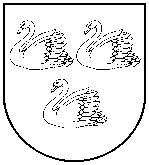 GULBENES NOVADA PAŠVALDĪBAReģ.Nr.90009116327Ābeļu iela 2, Gulbene, Gulbenes nov., LV-4401Tālrunis 64497710, mob.26595362, e-pasts; dome@gulbene.lv, www.gulbene.lv2023.gada 23.februārīNr. GND/2023/(protokols Nr.; .p)